ST. PAUL LUTHERAN CHURCHWEST POINT, NEJanuary 17, 2021FROM THE ELDERS:January 14, 2020The Elders continue to monitor the COVID cases in our area. Our worship services are held Sunday mornings at 10:30 am.  A Beacon Message will be sent out on Fridays if any changes need to be made. If you do not receive the Beacon messages, please call the church office to have your cell phone number and/or email added to the list. We strongly recommend the wearing of masks, and allowing the ushers to socially distance seat those who attend our service.    It is recommended that those with health issues and most susceptible to COVID-19 do not attend.Only those living in the same house will be allowed to sit together. Services are on the projection screens only. No paper copies are distributed. 2021 Offering Envelopes are in the bulletin boxes. We ask that you remain distant from others when going into the narthex to get your envelopes. You may also pick up your offering envelopes from the church office by calling ahead and Joyce will get them for you.  For accurate record keeping, please use your 2021 envelopes after January 1, 2021. An e-mail bulletin is now being sent out. If you have not received this, please call the church office to update your email address. Call Process for a Pastor: The call committee has received a new call list and are working on it.  Please keep this process in your prayers.   Holy Communion is the First and Third Sundays and is modified to meet safety recommendations. “Glory to God in the highest, and on earth peace to men on whom his favor rests.”Luke 2:14Wishing everyone a Blessed 2021!St. Paul Board of EldersLarry Abrahams, Mark Groth, DJ Weddle, David Hughes, Chris Schiller, Mark JohnsonIt’s a blessing to be able to watch the service online, on our website and You Tube. Offerings are used to help make this online service possible and to continue the work of the church and school.  If you cannot worship in person, please continue to give your tithes and offerings, that we can continue the work of spreading the Good News of the Gospel.  Offerings can be mailed to St. Paul Lutheran Church, 434 N. Lincoln St., West Point, NE 68788. dropped off in the mailbox at the south door of the church, or use “Simply Giving”. Thank You.“SIMPLY GIVING”: your offerings go directly from your bank account to our St. Paul Lutheran Church and School account. Please call the church office to set this up.  Have your bank account number and routing number when you call. Your donations can be given weekly, monthly, or bi-monthly, and you will receive a giving statement.  Thank You to those who have continued to support the church and school with offerings, and to those who have generously given extra during this time.                                                                   ROADCASTS ONAM 840 and FM 107.9The Lutheran Hour, Sundays at 11 am.St. Paul Broadcast, Sundays at 11:30 am.This week’s Lutheran Hour broadcast is given in memory of Gerhard Broekemeier by family and friends.This week’s St. Paul Broadcastis given in memory of Norman Kersten whose birthday would have been Jan. 16. Given by Loha Kersten and family. To Sponsor a Lutheran Hour or St. Paul radio broadcastPlease contact the church office at 402-372-2111.Cost is $40 per broadcast.  “THE LUTHERAN HOUR” Sunday, January 17, 2020"Lost in Wonder, Love, and Praise!"
Guest Speaker: Rev. Dr. Dale A. Meyer
The word of Jesus turns us out from ourselves and our problems to the faith, hope, and love that He brings.
(Mark 3)“THE LUTHERAN HOUR”Sunday, January 24, 2020"Why Jesus Told Parables"
Speaker: Rev. Dr. Michael Zeigler
Jesus' parables draw His followers out of the crowd and into the circle of His disciples.
(Mark 4)Daily Chapel: each morning at approximately 9:45 am on AM 840and 11:50 am on FM 107.9.  Cost is $81 per week.Please make checks payable to Daily Chapel. Checks may be sent to St. Paul Lutheran Church office.EARLY CHILDHOOD ROUNDUP: Mark your calendars NOW for Thursday, January 28.  If you or someone you know will be sending their child to preschool next year, don’t miss this chance to come see all St. Paul Lutheran School has to offer. Time will be announced in early January. LWML Quarterlies are available from the church office, or you can pick one up from the table in back of church as you leave our worship service. PIZZA RANCH FUNDRAISER:  January, 2021, andMASTER’S HAND FUNDRAISER: February 2021 for St. Paul Lutheran School.Looking for helpers from the congregation for these fundraisers.Please contact the school at 402-372-2355 if you can help.THRIVENT MEMBERSRemember to designate your 2020 CHOICE DOLLARS by March 31, 2021.  St. Paul Lutheran Church and School are both designated recipients of Choice Dollars. 2020 GIVING STATEMENTS NOW AVAILABLE Please contact the church office at 372-2111 OR Email:  stpaulwp@q.com to request your statement. Statements can be picked up from the church office, received by email or mail. E-MAIL BULLETIN AVAILABLE.If you have not received this, please call the church office and update your email address. 402-372-2111GIVE BLOOD:  Red Cross Blood Drive, Monday, February 1, 12 pm-6 pm at the Nielsen Community Center.  Schedule an appointment online at redcrossblood.org, or contact Nancy Steffen at 402-372-2180. 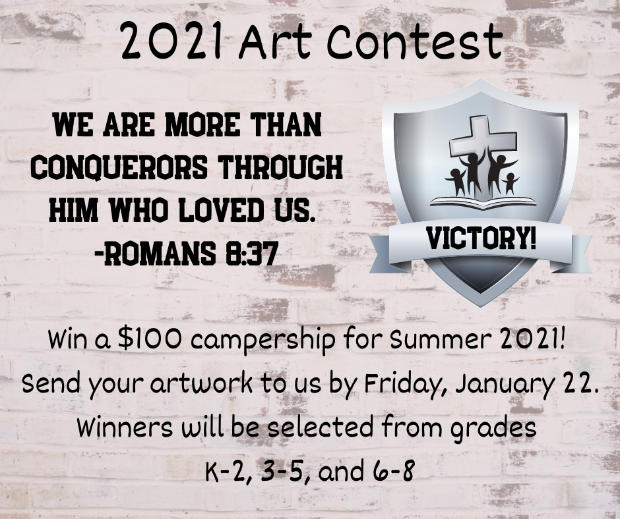 CAMP LUTHER ART CONTEST:  We need YOUR help to create a piece of art that expresses this year’s theme! All sizes and mediums are welcome! Please label your work on the back with your name, age, grade, school, and address. We will choose one winner from each age category, and the artwork will be featured in our spring newsletter! Each winner will receive a $100 CAMPERSHIP!​  Please submit your entries by Friday, January 22nd to:Camp Luther of NebraskaATTN: Art Contest1050 Road 4Schuyler, NE 68661* This contest is open to all kids (within the age range) at all schools, including LCMS and other private schools, homeschools, and public schools. *Entries received after the deadline will not be considered.CAMP LUTHER SUMMER CAMPS: Register early to insure availability for the camp of your choice. His Kids, Family Camp, and Fule programs will all be open for registration starting January 4. Please visit our webpage: campluther.org  to view the camp options available for this coming summer! For the summer of 2021, we want you to be able to register stress-free. If you need to change your plans because of the pandemic, we will happily give you a full refund on your summer camp payment. We are looking forward to having youth camp and providing a safe and healthy experience for all of our campers in 2021! Follow our social media and website to learn more about our procedures or contact Nicole at programdirector@campluther.org with any questions.   See you at camp this summer!AMAZON SMILE.St. Paul Church and School can benefit from your online Amazon Shopping.Amazon donates a percentage of each order directly back to the Charity YOU choose to Support.     Go to:  Smile.amazon.com—Select—St Paul Church and School (West Point, NE 68788)    This can be done from both the App or Online.                                                    BECOME A TUITION ANGEL The Tuition Angel program gathers funds to help parents who desire a Christian education for their children, but struggle to afford it. You can help a family with all or some of their tuition costs. Though tuition rates are below the actual cost to educate a student, for many middle and low income families, that amount is out of reach.Member tuition this year is $1900.00 for the first child, with a $100 discount for additional siblings per family.   You can help with a one time donation, or monthly donation in whatever amount you choose. Please call the school office at 372-2355 to learn more. If you have not signed up to be included in our Church and/or School Messaging system, please call the church office at 402-372-2111.  With your cell phone number and/or email, we can keep you updated on cancellations, Church or School events and special messages. Please Save: Best Choice bar codes, and Pizza Ranch Wagon Wheels for St. Paul Lutheran School.  Download the Box Top App, choose our school, city & state, snap a pic of your receipt and Done! Please save your grocery receipts from Graybeal’s Foods and Lincoln Street Market for St. Paul Lutheran School.  Receipts must be dated Sept. 1, 2020 through March 1, 2021.  Use your time and talents!  Be a Lector, Video Tech, Audio Tech or Projectionist for our worship services, or serve as a Wedding Coordinator for weddings. Training is provided. Contact the church office at 372-2111. 